ОСНОВНО УЧИЛИЩЕ “СВ. СВ. КИРИЛ И МЕТОДИЙ”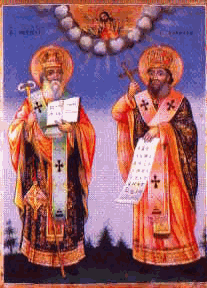 6600 гр. Кърджали                                                                                            директор: 0361/ 6 53 97гр. Кърджали,                                                                              тел./факс: 0361/6 59 26, 0361/2 27 33ул. “Ген. Чернозубов” № 19                     web: www.svetii-kardjali.org ; e-mail ou_svetii_kj@abv.bg                                                             УТВЪРЖДАВАМ:                                                                         ДИРЕКТОР:                                                                                                                    МАРИЯНА ПЕЕВАГРАФИКЗА ПРОВЕЖДАНЕ НА ИНОВАТИВНИ УРОЦИ ПО  околен святВ  ГЦОУД – III„А,В“  КЛАСУЧЕБНА 2021-2022 ГОДИНА                                                                                              Изготвил:                                                                                                               Росена Чилингирова№СрокУчебна седмицаТемаКлас1.I срок        18.11.2021 Тела и вещества - обобщениеГЦОУД - III „а,в“2.I срок 07.12.2021Водното богатство на моята родина  - реки, езера, минерални извори, Черно мореГЦОУД - III „а,в“3.I срок07.01.2022Природните чудеса на БългарияГЦОУД - III „а,в“4.   II срок10.03.2022Среда и условия на живот - затвърдяванеГЦОУД - III „а,в“5.   II срок14.04.2022Органи в човешкото тялоГЦОУД -  III „а,в“ 